PRESUPUESTO DE EGRESOS ASIGNADO A LA SECRETARÍA DE FINANZASEJERCICIO FISCAL 2016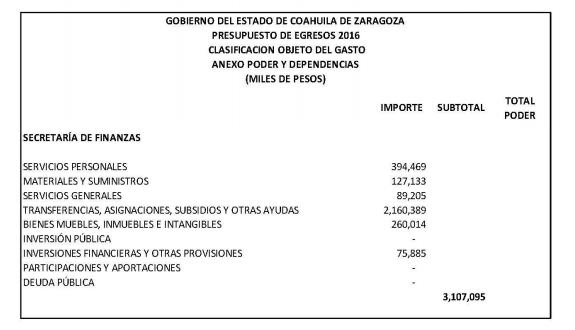 Fuente: Presupuesto de Egresos del Estado de Coahuila de Zaragoza para el Ejercicio Fiscal 2016Publicación en el Periódico Oficial del Estado en fecha 22 de diciembre de 2015Tomo CXXII Número 102 pág. 53Fecha de última actualización/publicación en internet: 29/02/2024